В соответствии с Федеральным законом от  № 44-ФЗ «О контрактной системе в сфере закупок товаров, работ, услуг для обеспечения государственных и муниципальных нужд», постановлением Правительства РФ от  № 476 «Об утверждении общих требований к порядку разработки и принятия правовых актов о нормировании в сфере закупок, содержанию указанных актов и обеспечению их исполнения» администрация Шумерлинского муниципального округа постановляет:1. Утвердить прилагаемые требования к порядку разработки и принятия правовых актов о нормировании в сфере закупок товаров, работ, услуг для обеспечения муниципальных нужд Шумерлинского муниципального округа Чувашской Республики, содержанию указанных актов и обеспечению их исполнения. 2. Признать утратившими силу:постановление администрации Шумерлинского района Чувашской Республики от 09.02.2018 № 68 «Об утверждении требований к порядку разработки и принятия правовых актов о нормировании в сфере закупок товаров, работ, услуг для обеспечения муниципальных нужд Шумерлинского района, содержанию указанных актов и обеспечению их исполнения»;постановление администрации Шумерлинского района Чувашской Республики от 02.04.2018 № 180 «О внесении изменений в постановление администрации Шумерлинского района от 09.02.2018 г. № 68 «Об утверждении требований к порядку разработки и принятия правовых актов о нормировании в сфере закупок товаров, работ, услуг для обеспечения муниципальных нужд Шумерлинского района, содержанию указанных актов и обеспечению их исполнения».3. Настоящее постановление вступает в силу после его официального опубликования в периодическом печатном издании «Вестник Шумерлинского муниципального округа» и подлежит размещению на официальном сайте администрации Шумерлинского муниципального округа в информационно-телекоммуникационной сети «Интернет». Глава Шумерлинскогомуниципального округаЧувашской Республики                                                                           Л.Г.РафиновПриложение к постановлению администрации Шумерлинского муниципального округаот 30.11.2022 № 1001Требования к порядку разработки и принятия правовых актов о нормировании в сфере закупок товаров, работ, услуг для обеспечения муниципальных нужд Шумерлинского муниципального округа Чувашской Республики, содержанию  указанных актов и обеспечению их исполнения 1. Настоящий документ определяет требования к порядку разработки и принятия, содержанию, обеспечению исполнения следующих правовых актов в сфере закупок товаров, работ, услуг для обеспечения муниципальных нужд Шумерлинского муниципального округа Чувашской Республики (далее - закупка): а) администрации Шумерлинского муниципального округа Чувашской Республики, утверждающей: правила определения требований к закупаемым муниципальными органами Шумерлинского муниципального округа Чувашской Республики (далее - муниципальный орган), подведомственными указанным органам казенными учреждениями, бюджетными учреждениями и муниципальными унитарными предприятиями Шумерлинского муниципального округа Чувашской Республики отдельным видам товаров, работ, услуг (в том числе предельные цены товаров, работ, услуг); правила определения нормативных затрат на обеспечение функций муниципальных органов, в том числе подведомственных им казенных учреждений Шумерлинского муниципального округа Чувашской Республики (далее также - нормативные затраты); б) муниципальных органов, утверждающих: нормативные затраты; требования к закупаемым ими, подведомственными им казенными учреждениями, бюджетными учреждениями и муниципальными унитарными предприятиями Шумерлинского муниципального округа Чувашской Республики отдельным видам товаров, работ, услуг (в том числе предельные цены товаров, работ, услуг). 2. Под муниципальными органами в настоящем документе понимаются главные распорядители средств бюджета Шумерлинского муниципального округа Чувашской Республики:	администрация Шумерлинского муниципального округа Чувашской Республики;	управление по благоустройству и развитию территорий администрации Шумерлинского муниципального округа Чувашской Республики;	отдел образования, спорта и молодежной политики администрации Шумерлинского муниципального округа Чувашской Республики;	финансовый отдел администрации Шумерлинского муниципального округа Чувашской Республики.	3. Правовые акты, указанные в подпункте «а» пункта 1 настоящего документа, разрабатываются администрацией Шумерлинского муниципального округа Чувашской Республики и подлежат согласованию с органами, на которые распространяется действие указанных правовых актов, в форме проектов постановлений администрации Шумерлинского муниципального округа. 4. Правовые акты, указанные в подпункте «б» пункта 1 настоящего документа, разрабатываются и утверждаются муниципальными органами в форме правовых актов соответствующего муниципального органа. 5. Для проведения обсуждения в целях общественного контроля проектов правовых актов, указанных в пункте 1 настоящего документа, в соответствии с пунктом 6 общих требований к порядку разработки и принятия правовых актов о нормировании в сфере закупок, содержанию указанных актов и обеспечению их исполнения, утвержденных постановлением Правительства Российской Федерации от 18 мая 2015 г. № 476 (далее соответственно - обсуждение в целях общественного контроля, общие требования), муниципальные органы размещают проекты указанных правовых актов и пояснительные записки к ним в установленном порядке в единой информационной системе в сфере закупок. 6. Срок проведения обсуждения в целях общественного контроля не может быть менее 5 рабочих дней со дня размещения проектов правовых актов, указанных в пункте 1 настоящего документа, в единой информационной системе в сфере закупок. 7. Муниципальные органы рассматривают предложения общественных объединений, юридических и физических лиц, поступившие в электронной или письменной форме в срок, установленный указанными органами с учетом положений пункта 6 настоящего документа. 8. Муниципальные органы не позднее 30 рабочих дней со дня истечения срока, указанного в пункте 5 настоящего документа, размещают в единой информационной системе в сфере закупок протокол обсуждения в целях общественного контроля, который должен содержать информацию об учете поступивших предложений общественных объединений, юридических и физических лиц и (или) обоснованную позицию муниципального органа о невозможности учета поступивших предложений. 9. По результатам обсуждения в целях общественного контроля муниципальные органы принимают решения о внесении изменений в проекты правовых актов, указанных в пункте 1 настоящего документа. 10. Муниципальные органы по мере необходимости принимают правовые акты, указанные в абзаце втором подпункта «б» пункта 1 настоящего документа. При обосновании объекта и (или) объектов закупки учитываются изменения, внесенные в правовые акты, указанные в абзаце втором подпункта «б» пункта 1 настоящего документа, до представления субъектами бюджетного планирования распределения бюджетных ассигнований в установленном порядке. 11. Муниципальные органы в течение 7 рабочих дней со дня принятия правовых актов, указанных в подпункте «б» пункта 1 настоящего документа, размещают эти правовые акты в установленном порядке в единой информационной системе в сфере закупок. 12. Правовые акты, указанные в подпункте «б» пункта 1 настоящего документа, пересматриваются муниципальными органами по мере необходимости. 13. Внесение изменений в правовые акты, указанные в подпункте «б» пункта 1 настоящего документа, осуществляется в порядке, установленном для их принятия. 14. Постановление администрации Шумерлинского муниципального округа Чувашской Республики, утверждающее правила определения требований к закупаемым муниципальными органами, подведомственными указанным органам казенными учреждениями, бюджетными учреждениями и муниципальными унитарными предприятиями Шумерлинского муниципального округа Чувашской Республики отдельным видам товаров, работ, услуг (в том числе предельные цены товаров, работ, услуг), должно определять: а) порядок определения значений характеристик (свойств) отдельных видов товаров, работ, услуг (в том числе предельных цен товаров, работ, услуг), включенных в утверждаемый администрацией Шумерлинского муниципального округа Чувашской Республики перечень отдельных видов товаров, работ, услуг; б) порядок отбора отдельных видов товаров, работ, услуг (в том числе предельных цен товаров, работ, услуг), закупаемых самими муниципальными органами,  подведомственными указанным органам казенными учреждениями, бюджетными учреждениями и муниципальными унитарными предприятиями Шумерлинского муниципального округа Чувашской Республики (далее - ведомственный перечень); в) форму ведомственного перечня. 15. Постановление администрации Шумерлинского муниципального округа Чувашской Республики, утверждающее правила определения нормативных затрат, должно предусматривать: а) порядок расчета нормативных затрат, в том числе формулы расчета; б) обязанность муниципальных органов определить порядок расчета нормативных затрат, если он не определен администрацией Шумерлинского муниципального округа Чувашской Республики; в) требование определения муниципальными органами нормативов количества и (или) цены товаров, работ, услуг, в том числе сгруппированных по должностям работников и (или) категориям должностей работников. 16. Правовые акты муниципальных органов утверждающие требования к закупаемым ими, подведомственными указанным органам казенными учреждениями, бюджетными учреждениями и муниципальными унитарными предприятиями Шумерлинского муниципального округа Чувашской Республики отдельным видам товаров, работ, услуг (в том числе предельные цены товаров, работ, услуг), должны содержать следующие сведения: а) наименования заказчиков (подразделений заказчиков), в отношении которых устанавливаются требования к отдельным видам товаров, работ, услуг (в том числе предельные цены товаров, работ, услуг); б) перечень отдельных видов товаров, работ, услуг с указанием характеристик (свойств) и их значений. 17. Муниципальные органы разрабатывают и утверждают индивидуальные (установленные для каждого работника) и (или) коллективные (установленные для нескольких работников) нормативы количества и (или) цены товаров, работ, услуг по структурным подразделениям указанных органов. 18. Правовые акты муниципальных органов утверждающие нормативные затраты, должны определять: а) порядок расчета нормативных затрат, для которых правилами определения нормативных затрат не установлен порядок расчета; б) нормативы количества и (или) цены товаров, работ, услуг, в том числе сгруппированные по должностям работников и (или) категориям должностей работников. 19. Правовые акты, указанные в подпункте «б» пункта 1 настоящего документа, могут устанавливать требования к отдельным видам товаров, работ, услуг, закупаемым одним или несколькими заказчиками, и (или) нормативные затраты на обеспечение функций муниципальных органов и (или) одного или нескольких подведомственных указанным органам казенных учреждений Шумерлинского муниципального округа Чувашской Республики. 20. Требования к отдельным видам товаров, работ, услуг и нормативные затраты применяются для обоснования объекта и (или) объектов закупки соответствующего заказчика. ЧĂВАШ  РЕСПУБЛИКИЧĂВАШ  РЕСПУБЛИКИ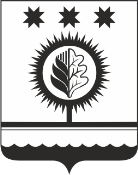 ЧУВАШСКАЯ РЕСПУБЛИКАЧУВАШСКАЯ РЕСПУБЛИКАÇĚМĚРЛЕ МУНИЦИПАЛЛĂОКРУГĔН АДМИНИСТРАЦИЙĚЙЫШĂНУ30.11.2022 1001 № Çěмěрле хулиÇĚМĚРЛЕ МУНИЦИПАЛЛĂОКРУГĔН АДМИНИСТРАЦИЙĚЙЫШĂНУ30.11.2022 1001 № Çěмěрле хулиАДМИНИСТРАЦИЯШУМЕРЛИНСКОГО МУНИЦИПАЛЬНОГО ОКРУГА ПОСТАНОВЛЕНИЕ30.11.2022 № 1001  г. ШумерляАДМИНИСТРАЦИЯШУМЕРЛИНСКОГО МУНИЦИПАЛЬНОГО ОКРУГА ПОСТАНОВЛЕНИЕ30.11.2022 № 1001  г. ШумерляОб утверждении требований к порядку разработки и принятия правовых актов о нормировании в сфере закупок товаров, работ, услуг для обеспечения муниципальных нужд Шумерлинского муниципального округа Чувашской Республики, содержанию указанных актов и обеспечению их исполнения Об утверждении требований к порядку разработки и принятия правовых актов о нормировании в сфере закупок товаров, работ, услуг для обеспечения муниципальных нужд Шумерлинского муниципального округа Чувашской Республики, содержанию указанных актов и обеспечению их исполнения Об утверждении требований к порядку разработки и принятия правовых актов о нормировании в сфере закупок товаров, работ, услуг для обеспечения муниципальных нужд Шумерлинского муниципального округа Чувашской Республики, содержанию указанных актов и обеспечению их исполнения 